Walk 2 Kimberley and Swingate6.5 miles.This is circular walk taking in Swingate then Kimberley, through Spring Wood and back to Strelley Hall.From Strelley Hall main vehicle entrance, go straight over Main Street and up the lane that leads to the motorway bridge, signed Public Bridleway. Pass over the motorway, and soon after reaching the other side, look out for a stile in the hedges on the right hand side, signed to Awsworth/Cossall.Cross the stile and then head diagonally left, about 65 degrees, to reach the stile leading into the woodland ahead (Spring Wood).Go over the stile into wood. Follow only the path through the wood and cross the stile at the far side, into the field.Walk straight ahead through the field to the next stile and after crossing, bear slightly left and walk to the top of this field, heading for the stile in the top left hand corner.Carry on into the next field and continue in the same direction – you will soon see houses ahead. Go through the gap in the hedge/trees and follow path to the left until you join a track. Turn right and follow track past houses to reach iron railing and radio mast on left hand side.Follow footpath signed to Kimberley, fencing and mast will be on your right, to meet a road (Spring Hill). Turn left and follow the road to the end, going straight onto the field, staying against the right hand hedge.Follow the path and just before the end of the field, drop down right with the path and go through the thicket and over the stile. Follow the footpath left along the top of the field, and then bearing down towards the bottom left hand corner. Before reaching the corner, look out for the fork in the path and turn diagonally right towards the bottom hedges. This path will take you to a gap in the hedge, and a stile.Cross the stile, follow the path to the right and walk through the tunnel under the bypass. Turn left as you exit the tunnel, follow track and then go up steps on the rhs.Follow the track through the bushes and then at the T-junction of paths, turn right and you will see a preserved railway ‘Signal’ and ‘Buffer’ to your left. Follow this old railway track to the road (Church Hill). At the end of Church Hill, turn left onto Eastwood Road and then right into Hall om Wong open space.Turn right and walk to the bottom right hand corner of the ground. Go through the fence and turn left, walking uphill, keeping the fence on the left hand side. At ‘Bank Cottage’ follow the path going left and then right uphill. Continue up the path and then walk to the end of the lane with terraced cottages (Oak Lodge Drive – these once belonged to the Brewery and were used as cottages for the employees).At the road (Hardy Street) turn right, passing the Brewery, and immediately after the bridge over the road, turn left up Hardy Close.12. Pass through the barrier gate and soon afterwards turn right, crossing the railway bridge over disused line. Turn left as soon as you come to open space, following fencing on the left hand side against dismantled railway. As the grass area ends, turn right onto wide grassy path between houses to bring you onto residential road (Chilton Drive).Turn left and then next right up Cloverlands Drive, walking to the junction with Newdigate Road. Turn right over another former railway bridge and then past Kimberley Comprehensive School.Take the footpath on the left, just after the school driveway, down the side of the school, towards the Leisure Centre. Continue past the Leisure centre car park onto Noel Street.Follow path between small business unit and No.64 Noel Street. Pass right around the edge of the Recreation Ground the play area, heading towards the main road. Cross the road and walk up the footpath opposite, continuing to the junction of paths.Turn left and then on reaching the road (Knowle Hill) turn right up the steep climb. At the end of the road walk over the footbridge above the A610 bypass.At the other side, go diagonally left across the open space to the stile. Cross the stile and go straight across the field, heading for the farm buildings. Go through the farmyard towards the fields straight ahead. Follow well-marked track across six fields to the M1.Turn right along a track by the side of the motorway and continue to the bridge on left hand side. Cross bridge and turn left, walking down the footpath running alongside the motorway. Turn right at the bottom of the field, following the path until you reach a gap in the fencing on the right hand side. Turn right and then bear left to walk along the fenced path through the field towards the business park.Follow this track to reach a cycle and pedestrian path, which you should follow straight ahead, across the access road to the business park and until you reach a main road (Woodhouse Way – A6002).Cross over at the pedestrian crossing, turn right and walk down this road until you come to the next set of traffic lights at the crossroads.Turn right at the traffic lights onto Strelley Road, leading to Main Street. Continue through the village, passing the Broad Oak Pub, All Saints’ Church, and finally Strelley Hall’s pedestrian entrance about 50m past the Church.
Thomas Webb Edge built Strelley Hall in 1789. It occupies the original site of the first 12th Century building and the south west corner of the Hall still incorporates part of the medieval tower of the old Hall.  The house is set in extensive gardens with two ponds.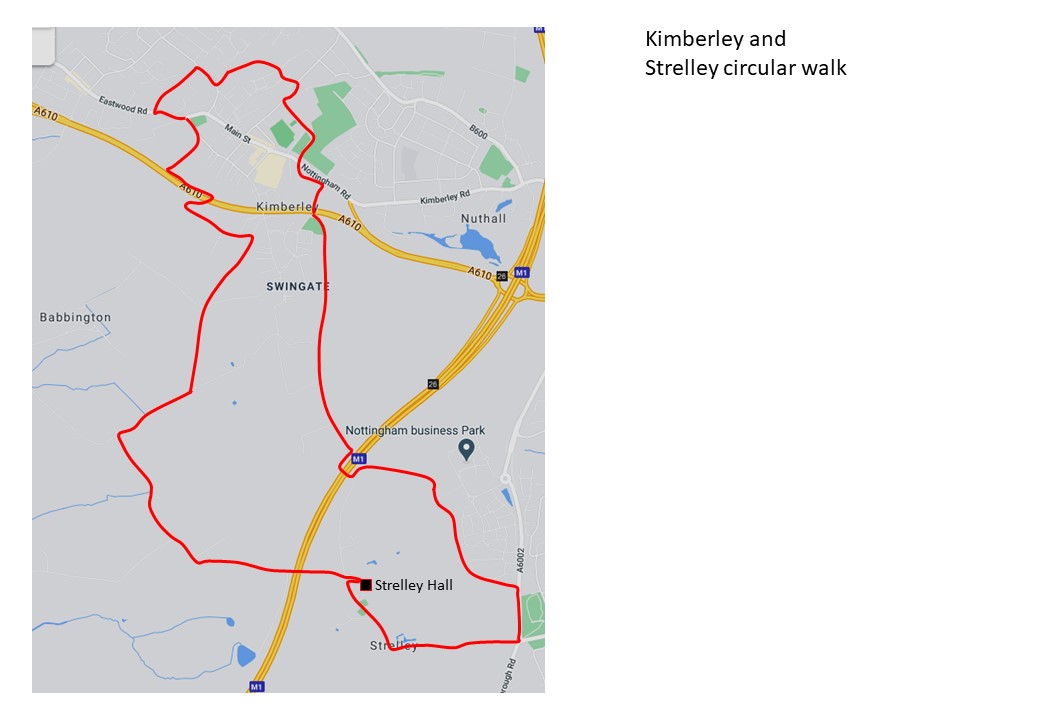 